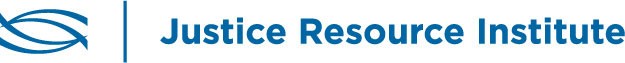 MetroWest Community Based Services360 Massachusetts AveActon, MA 01720Phone (978) 263-3427 / Fax (978) 263-3498Person’s Name:	_	Identified Gender:DOB:Age:   	SSN:   	Allergies:  	Ethnicity: ___	_	Race: _	_	_Address:  	Zip:	_ 	Guardian Phone:  	Person/Guardian Email:  	Alt. Phone: (cell)	_ 	Guardian’s Name (s)  	Relationship to Person:  _Guardian’s Address (if different than client):  	Does the person/guardian speak English?  	Preferred Language:   	Source of Referral:	OPT	IHT	I.C.C.	Parent	Hospital	Other: 	Referring Agency: 	Person making referral:	Relationship to Person:Phone:	_ Fax:	_  Email:_ 	Has client received services here before?	Y	N   Special Communication Needs?:  	Emergency contact info (name, address, phone #):  	Are you referring for:	Therapeutic Mentoring	In Home TherapyCurrent Diagnoses:ICD-9 Code:ICD-10 Code:Reason for Referral  Current Medication and Doses:Name of Doctor Prescribing Medication:    _	_	Phone:  	PCP:	         Psychiatrist: 	Collateral Contact InformationOutpatient Therapist:Name:Phone:DCF or DMH Contact Person:Name:		Phone:DYS/Probation Contact Person:Name:Phone:School System:		Address:  	Contact(s):_	_ 	Additional Information:Policyholder Insurance Company Name:Policyholder Name:Policy Number:Policyholder DOB:Secondary Insurance:Secondary Insurance Policy #: